REPUBLIKA HRVATSKA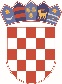 LIČKO SENJSKA ŽUPANIJA	  GRAD OTOČAC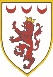 Ulica kralja Zvonimira 1053 220 OtočacGRADSKO VIJEĆEklasa:021-05/22-01/5urbroj:2125-2-01-22-1Otočac, 02. 08. 2022.  Na temelju članka 45. Statuta Grada Otočca („Službeni vjesnik Grada  Otočca“ broj 9/21)  te članka 31. Poslovnika o radu  Gradskog vijeća  („Službeni vjesnik Grada Otočca“ broj 9/21)s  a  z  i  v  a  m7. sjednicu Gradskog vijeća Grada Otočca koja će se održati 08. 08. 2022. godine s početkom u 12,00 sati. Sjednica će se održati elektroničkim putem.Vrijeme za postavljanje pitanja putem telefona i e-maila je od 12,00 do 13,00 sati.Vrijeme za glasovanje putem e-maila je od 13,00 do 13,15 sati          Za sjednicu predlažem sljedeći    D n e v n i   r e d  Aktualni sat, Prihvaćanje Izvoda iz  zapisnika sa 6. sjednice Gradskog vijeća Grada Otočca,Razmatranje Godišnjeg izvješća o izvršenju Proračuna Grada Otočca za 2021. godinu,Prijedlog odluke o izmjenama i dopunama Odluke o participaciji troškova smještaja djece u Dječjem vrtiću „Ciciban“ Otočac,Prijedlog odluke o izmjenama i dopunama Odluke o izgledu službene odore te izgledu i sadržaju službene iskaznice komunalnog redara, komunalnog izvidnika i komunalno-prometnog redara   Prijedlog kodeksa ponašanja članova Gradskog vijeća Grada Otočca,Razmatranje Izvješća o radu Gradonačelnika za razdoblje siječanj-lipanj 2022. godine,Prijedlog Rješenja o imenovanju vršitelja dužnosti ravnatelja Javne ustanove „Narodna knjižnica Otočac“.                                                                              PredsjednikTino Ostović, mag. eur. pos. stud. Napomena: Godišnje izvješća o izvršenju Proračuna Grada Otočca za 2021. godinu dostavljeno je članovima Gradskog vijeća  krajem svibnja 2022. godine.UPUTE O IZJAŠNJAVANJU I GLASOVANJUna 7. sjednici Gradskog vijeća Grada Otočca koja će se održavati elektroničkim putem, 08. 08. 2022. godine s početkom u 12,00 sati	 7. sjednica Gradskog vijeća Grada Otočca održat će se elektroničkim putem, na način da se u naznačeno vrijeme članovi Gradskog vijeća Grada Otočca izjasne jesu li „ZA“ ili su „PROTIV“ predloženog dnevnog reda, o točkama koje su predviđene dnevnim redom glasuje se „ZA“ ili „PROTIV“ ili „SUZDRŽAN“, sukladno Poslovniku o radu Gradskog vijeća Grada Otočca.	Elektroničkim putem se glasuje na sljedeće e-mail adrese: grad-otocac@gs.t-com.hr ili marija.markovic@otocac.hr.Radi konzultacija članova o materijalima koji su na dnevnom redu, Gradonačelnik i pročelnik Jedinstvenog upravnog odjela bit će dostupni putem telefona u vremenu od 12,00 do 13,00 sati.U tom vremenu vijećnici mogu postavljati pitanja koja se odnose na Aktualni sat.Brojevi na koje možete zvati su:053/771-176- Gradonačelnik; 053/773-656-pročelnik Jedinstvenog upravnog odjela.NAČIN GLASOVANJA:Članovi Gradskog vijeća najprije glasuju „ZA“ ili „PROTIV“ predloženog Dnevnog reda. Član Gradskog vijeća će se  o točkama dnevnog reda izjašnjavati tako da iz glasovanja bude razvidna njegova volja o pojedinoj točci dnevnog reda i to tako da:Glasuje zbirno za sve točke dnevnog reda ukoliko ima isti stav o svakoj točci (npr: po svim točkama dnevnog reda sam „ZA“ prihvaćanje) ili (npr. po svim točkama sam „PROTIV“ ili po svim točkama sam „SUZDRŽAN“);Glasuje za svaku točku pojedinačno iliGlasuje različito po pojedinim točkama glasujem „ZA“ili glasujem „PROTIV“, ili za točke sam „SUZDRŽAN/A).Ukoliko članovi Gradskog vijeća imaju amandmane na neku od točaka Dnevnog reda, iste trebaju dostaviti na e-mail gradske uprave, o predloženim amandmanima će se očitovati Gradonačelnik Grada Otočca. Ako Gradonačelnik amandman ne prihvati, vijećnici će se e-mailom očitovati prihvaćaju li taj amandman („ZA“) ili ne prihvaćaju (PROTIV). Ukoliko ZA prihvaćanje amandmana glasuje manje vijećnika od potrebnog broja, amandman je odbijen i ne predstavlja sastavni dio akta.• Vrijeme predviđeno za glasovanje je od 13,00 do 13,15 sati isključivo elektroničkim putem, čime se ujedno dokazuje i prisustvo (kvorum) na sjednici. UTVRĐIVANJE REZULTATA GLASOVANJANakon isteka vremena predviđenog za izjašnjavanje odnosno glasovanje, zbrajaju se elektronički glasovi te će svi članovi Gradskog vijeća biti izviješteni o rezultatima glasovanja za svaku pojedinu točku dnevnog reda te o završetku sjednice od strane predsjednika Gradskog vijeća Grada Otočca.